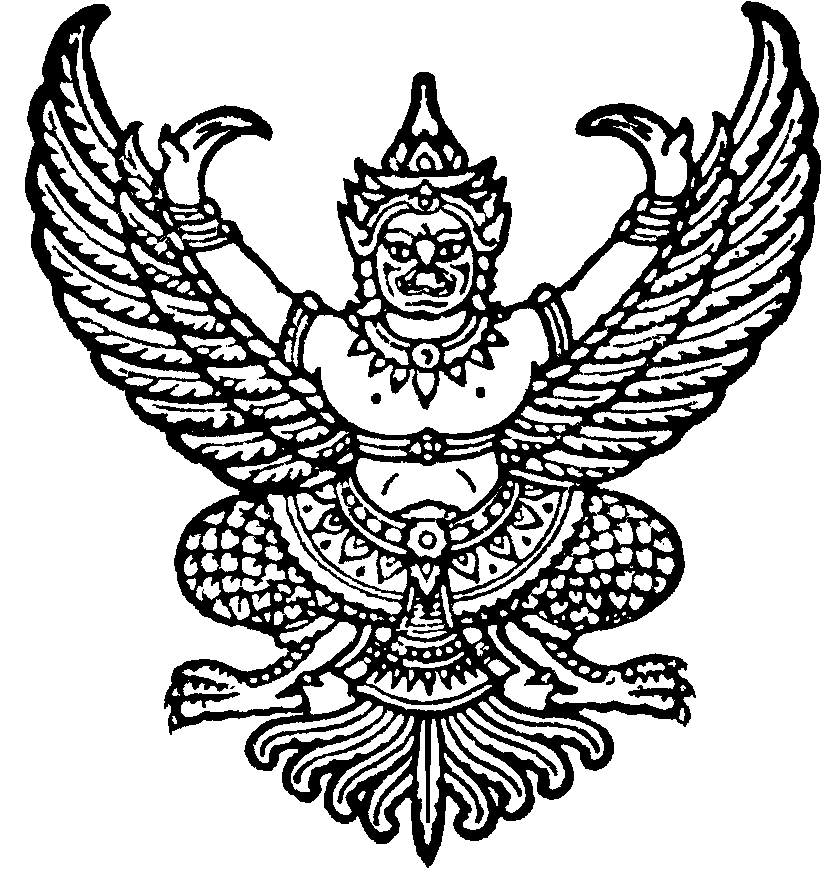 ประกาศองค์การบริหารส่วนตำบลลุงเขว้าเรื่อง  รายงานการประชุมสภาฯ  สมัยสามัญ  สมัยที่  1  ครั้งที่  1  ประจำปี  ๒๕64......................................................		ด้วยสภาองค์การบริหารส่วนตำบลลุงเขว้า  ได้ประชุมสภาองค์การบริหารส่วนตำบลลุงเขว้า            สมัยสามัญ สมัยที่  1  ครั้งที่ 1  ประจำปี  พ.ศ. ๒๕64  เมื่อวันที่  5  กุมภาพันธ์  ๒๕64  เวลา  09.๐๐  น.         ณ  ห้องประชุมองค์การบริหารส่วนตำบลลุงเขว้า		บัดนี้การประชุมสภาองค์การบริหารส่วนตำบลลุงเขว้า  สมัยสามัญ สมัยที่  1  ครั้งที่  1  ประจำปี  พ.ศ.  ๒๕64  ได้ดำเนินการเรียบร้อยแล้ว		จึงประกาศให้ทราบโดยทั่วกัน			ประกาศ   ณ   วันที่   8  กุมภาพันธ์   พ.ศ.  ๒๕64					              ลงชื่อ					                          (นายนิธิ  ซำโพธิ์)				                    ประธานสภาองค์การบริหารส่วนตำบลลุงเขว้าประกาศองค์การบริหารส่วนตำบลลุงเขว้าเรื่อง  รายงานการประชุมสภาฯ  สมัยสามัญ  สมัยที่  1  ครั้งที่  2  ประจำปี  ๒๕64......................................................		ด้วยสภาองค์การบริหารส่วนตำบลลุงเขว้า  ได้ประชุมสภาองค์การบริหารส่วนตำบลลุงเขว้า         สมัยสามัญ สมัยที่  1  ครั้งที่  2  ประจำปี  ๒๕64  เมื่อวันที่  15  กุมภาพันธ์  ๒๕64  เวลา  09.๐๐  น.  ณ  ห้องประชุมองค์การบริหารส่วนตำบลลุงเขว้า		บัดนี้การประชุมสภาองค์การบริหารส่วนตำบลลุงเขว้า  สมัยสามัญ สมัยที่  1  ครั้งที่  2  ประจำปี  ๒๕64  ได้ดำเนินการเรียบร้อยแล้ว		จึงประกาศให้ทราบโดยทั่วกัน			ประกาศ   ณ   วันที่  16  กุมภาพันธ์  พ.ศ.  ๒๕64					              ลงชื่อ					                          (นายนิธิ  ซำโพธิ์)				                    ประธานสภาองค์การบริหารส่วนตำบลลุงเขว้า